8а,в_литература_Шамбер_06.05-22.05.2020УРОК № 3"Нет повести прекраснее на свете, чем повесть о Ромео и Джульетте…" Урок анализа произведения. 8-й классЦель: создание условий для осознанного определения темы и осноных проблем трагедии У.Шекспира «Ромео и Джульетта» - жестокость мира, сила любви, взросление, смерть и бессмертие. - развитие умений производить анализ прочитанного, что будет способствовать воспитанию сознательного отношения к литературе как художественной ценности. Цель для учеников:Знать: - тему;- проблему, которая поднимается в произведении;- элементы композиции- нравственные позиции.Уметь:- формулировать собственную точку зрения в определении идеи произведения.Эпиграфы:Любовь всегда прекрасна и желанна,
Особенно, когда она нежданна.У. ШекспирЛюбовь сильнее смерти и страха смерти, только ею, только любовью держится и движется жизнь.И. С. ТургеневХОД УРОКАI. ОргмоментII. Слово учителяЕсть в мире литературы имена героев, которые знакомы всем, даже если человек не читал самого произведения. Эти имена стали символами каких-то вечных ценностей: чести, благородства, преданности, любви. Над ними не властны ни люди, ни смерть.В конце XVI века, точнее — в 1596 году английский драматург Уильям Шекспир создал пьесу, которая не только стала бессмертной, но и дала жизнь множеству произведений литературы, живописи, музыки, балета, кинематографии. Об этом мы уже говорили с вами на прошлом уроке.Самое интересное заключается в том, что У.Шекспир не сам придумал сюжет этой пьесы, а заимствовал его у древнеримского поэта Овидия, который в сборнике «Метаморфозы» (превращения) рассказал историю Пирама и Фисбы. Мало кто помнит Овидия и его героев, а вот имена Ромео и Джульетты мы употребляем как символы преданности и беззаветной любви.Итак, сегодня у нас с вами завершающий урок по трагедии В. Шекспира «Ромео и Джульетта». Тема нашего урока  — “Нет повести прекраснее на свете, чем повесть о Ромео и Джульетте”. Запись темы в тетрадь.Я предлагаю вам два эпиграфа, прочтите их пожалуйста. Они помогут нам понять замысел драматурга и идею произведения.3. Постановка проблемного вопроса (3 минуты).Учитель: К какому жанру относится пьеса Шекспира? Что характерно для данного жанра?“Ромео и Джульетта” — это трагедия. Трагедия — это драматическое произведение, в котором изображается столкновение героя с миром, его гибель и крушение идеала.Учитель: обратите внимание на определение трагического. Трагическое  —  все то, что отмечено крайне острыми столкновениями человека с миром, которые сопровождаются острейшими переживаниями, величайшими страданиями и кончаются гибелью личности и крушением отстаиваемых ею идеалов, содержащих важные для человечества духовные ценности.Трагедия – драматическое произведение, изображающее глубокие, чаще всего неразрешимые жизненные противоречия. Их последствия завершаются гибелью героя.- Определите тему трагедии «Ромео и Джульетта»(это произведение о жестокости мира, о силе любви, о взрослении юных героев)- В чем же секрет таланта великого Шекспира? Что сделало имена Ромео и  Джульетты бессмертными, в чем чудо, тайна их образов и любви? В этом нам предстоит разобраться на сегодняшнем уроке.Запись проблемного вопроса в тетрадь.4. Анализ художественного произведения (10-13 минут)Все драматические произведения и комедии , и трагедии , и драмы имеют некоторую общность . В основе любого драматического действия лежит конфликт. Конфликт- основа сюжета . Он проявляется в столкновении людей, интересов, позиций В трагедии конфликт неразрешим , он , как правило, ведет героя к гибели .В конфликт вовлекаются остальные участники трагедии , он переживается всеми.Вспомните, что такое сюжет, и выделите его элементы в трагедии У. Шекспира.Сюжет — система событий в произведении. 
Экспозиция — изображение столкновения Монтекки и Капулетти, беседа Бенволио и Ромео, подготовка к балу в доме Капулетти. 
Завязка — встреча Ромео и Джульетты на балу у Капулетти и рождение любви. 
Кульминация — сцена в склепе, когда каждый герой, считая своего возлюбленного умершим, принимает решение уйти из жизни.
Развязка — рассказ брата Лоренцо и примирение семей. Слайд № 1310. Что является способом характеристики героев в драматическом произведении?Способом характеристики персонажей драматического произведения являются их монологи и диалоги, поступки, отзывы о них других героев и авторские ремарки — пояснения автора к тексту, касающиеся обстановки, поведения действующих лиц, их внешнего вида.11. Давайте проследим, как создаются образы главных героев, которые изменяются под влиянием своей любви. Что говорит Ромео о любви в начале трагедии, до знакомства с Джульеттой?Пустая тягость, тяжкая забава,
Нестройное собранье стройных форм,
Холодный жар, смертельное здоровье,
Бессонный сон, который глубже сна.
Вот какова, и хуже льда и камня,
Моя любовь, которая тяжка мне.(Акт I Сцена I).Что есть любовь? Безумье от угара,
Игра огнем, ведущая к пожару,
Воспламенившееся море слез,
Раздумье — необдуманности ради,
Смешенье яда и противоядья.(Акт I Сцена I).Я потерял себя, и я не тут.
Ромео нет. Ромео не найдут.(Акт I Сцена I).12. Почему герой так отзывается о любви? В чем дело?Ромео признается, что влюблен в некую Розалину, которая не отвечает на его чувства, и это заставляет его страдать. В начале пьесы герой много говорит о своей любви, предается грусти.13. Когда мы впервые встречаем Джульетту? О чем идет речь?Первая встреча с героиней происходит в сцене разговора Джульетты с матерью, которая сообщает девушке о внимании к ней графа Париса. Мать просит дочь обратить внимание на молодого жениха, на что Джульеттта отвечает:Еще не знаю. Надо сделать пробу.
Но это лишь единственно для Вас. (Акт IСцена III)Юная героиня еще не думала о любви, о браке, она спокойно воспринимает слова матери.14. Вспомните, сколько лет Джульетте?О возрасте героини мы узнаем из речи ее кормилицы: “Ей нет еще четырнадцати лет”.15. Как вы думаете, почему автор героиней делает такую молодую девушку?Может быть, драматург желал подчеркнуть, что любовь может прийти в любом возрасте, главное, чтобы человек был готов любить. Он выбирает юную героиню, чтобы показать силу чувства: Джульетта ведет себя смело и решительно.16. Как и где вспыхивает чувство юных героев?Любовь возникает внезапно во время случайной встречи Ромео и Джульетты на балу у Капулетти, куда герой явился в надежде встретиться с Розалиной. Важно, что герои влюбляются, не зная имен друг друга. Когда они узнают правду, это не останавливает их.17. Зачитайте отрывки из текста, в которых герои говорят о своих впечатлениях друг от друга.Ромео:Ее сиянье факелы затмило.
Она, подобно яркому бериллу
В ушах арапки, чересчур светла
Для мира безобразия и зла.
Как голубя среди вороньей стаи,
Ее в толпе я сразу отличаю.
Я к ней пробьюсь и посмотрю в упор.
Любил ли я хоть раз до этих пор?
О, нет, то были ложные богини.
Я истинной красы не знал доныне.18. О чем свидетельствуют сравнения в этом монологе Ромео?Герой подчеркивает отличие Джульетты от окружающего мира, ее чистоту и хрупкость.Джульетта:Я воплощенье ненавистной силы
Некстати по незнанью полюбила.
Что могут обещать мне времена,
Когда врагом я так увлечена?(Акт II Сцена 5)19. Какая тема звучит в высказывании героини?Джульетта понимает, что любовь к врагу семьи связана со сложностями, в ее словах звучит тревога.20. Что мешает их любви?Любви героев мешает вражда их семейств.21. Как любовь воздействует на героев: как ведут себя Ромео и Джульетта до и после знакомства?Ромео до встречи с Джульеттой говорит очень много и красиво о своей любви к Розалине. Когда он встречает дочь Капулеттти, то начинает действовать, так как настоящее чувство требует решительности. Из мечтательного юноши он превращается в смелого, мужественного человека, способного принимать решения и отвечать за свои поступки. Он сразу же договаривается с отцом Лоренцо о венчании, не желает сражаться с Тибальтом, провоцирующим столкновение.
Такой же путь проходит и Джульетта, она меняется еще сильнее: сначала она была покорной дочерью, но, полюбив, обретает решимость и борется за своё чувство.
Любовь в трагедии предстает как великий воспитатель, она меняет Ромео и Джульетту: герои взрослеют, принимают важные решения, берут на себя ответственность.22. Как юные герои относятся к вражде своих семейств? Какое событие сыграло роковую роль в их судьбе?Влюбленные оценивают друг друга не по имени, а по качествам. “Когда Ромео не звался бы Ромео, он хранил бы все милые достоинства свои…” — говорит Джульетта.
Им чужда вражда, которая мешает соединению. Из-за грубости и кровожадности кузена героини Тибальта, убившего друга Ромео — Меркуцио, герой оказывается изгнанным из Вероны.Проблемный вопрос (8 (5+3) минут)- А теперь я предлагаю вернуться к проблемному вопросу нашего урока: что сделало имена Ромео и  Джульетты бессмертными, в чем чудо, тайна их образов и любви?(Учащиеся работают 5 минут. Ответы учащихся3-4 человека)Итак, обыкновенные мальчик и девочка, выросшие в патриархальных семьях, где цепко держались за традиции, полюбили друг друга, переросли эти семьи, самих себя, поднялись над своим временем и бросили ему вызов, сделав свою любовь не только прекрасной и возвышенной, но и героической. Они отстаивали право любить не имя, не положение, а просто человека, который «под любым названьем был бы тем верхом совершенства, какой он есть».30. Давайте обратимся к нашим эпиграфам. Соответствуют ли они содержанию нашего урока?Юные герои У. Шекспира радостно встретили свою любовь, которая вошла в их жизнь неожиданно. Они не смогли жить друг без друга, предпочтя смерть, но их гибель “открыла” глаза их родителям; Шекспир показал, что любовь, действительно, сильнее смерти.По традиции переводчики Шекспира всегда последнюю фразу представляют так:Нет повести печальнее на свете,
Чем повесть о Ромео и Джульетте.Но, я думаю, мы можем предложить свой вариант заключительной строки, ведь история юных героев живет в веках, не оставляя равнодушными никого, а имена Ромео и Джульетты вызывают у нас самые восторженные чувства, уважение к их стойкости и верности:Нет повести прекраснее на свете,
Чем повесть о Ромео и Джульетте.Внимание — на слайд: там лишь небольшой список произведений, созданных под впечатлением от трагедии Шекспира, я думаю, он будет продолжен.V. Домашнее задание: написать сочинение, выбрав одну из тем:1. Почему трагедия У. Шекспира “Ромео и Джульетта” продолжает жить в веках?
2.“Нет повести прекраснее на свете, чем повесть о Ромео и Джульетте…”
3. Отзыв о трагедии У. Шекспира “Ромео и Джульетта”.Урок № 4

Сонеты У.Шекспира. Воспевание поэтом любви и дружбы(урок литературы в 8 классе (1ч))Такой большой художник, как Шекспир,неизбежно есть все человеческое, вместе взятое.Б. Пастернак.Ход урока:1. Организационный моментУчитель:- Сегодня на уроке литературы мы с вами отправимся, словно на машине времени, в далекий XVI век, в Эпоху Возрождения. А поможет нам в этом музыка Прокофьева к балету “Ромео и Джульетта” (фрагмент танца).Тема сегодняшнего урока - «У. Шекспир. Слово о поэте и драматурге. Своеобразие сонетов У. Шекспира».Наша с вами цель - попытаться разгадать загадку Шекспира, прикоснуться к самой яркой стороне его творчества - сонетам.Ребята, готовясь к сегодняшнему уроку, вы разделились на 3 творческие группы: историки, литературоведы, поэты; провели большую поисковую и исследовательскую работу.Но говорить о жизни и творчестве поэта невозможно без понимания особенностей той эпохи, в которой он жил и творил.Что же такое Ренессанс?Что это за эпоха, в которую суждено было жить великому Шекспиру?Источники, вам слово!История сонетаСонет возник в Италии в 1-й половине 13 в.. классическую форму получил во Флоренции в конце 13в. (Данте). Широчайшую популярность завоёвывал благодаря Ф. Петрарке (317 сонетов о Лауре)Впервые с сонетом англичане познакомились в XIV веке, а в XVI веке сонет становится полноценным жанром в английской литературе.За одно последнее десятилетие XVI века было опубликовано 3000 сонетов.Английский сонет состоит из трёх четверостиший и заключительного двустишия.СОНЕТ (итал. sonetto, от итал. sonare – звучать) — лирическое стихотворение, состоящее из 14 стихов, построенных и расположенных в особом порядке. Строгая форма, требующая исполнения многих условий.Сонет - от провансальского слова “песенка”.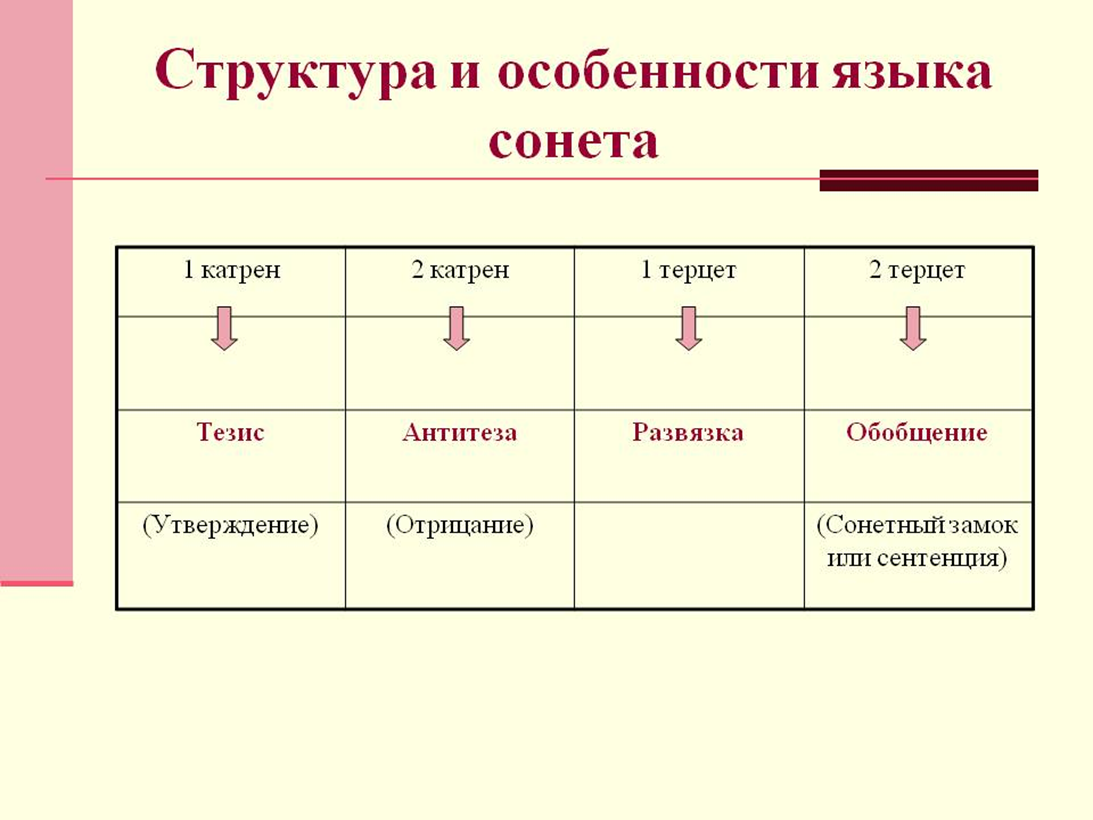 Шекспир написал 154 сонетов, бо́льшая часть написана в 1592—1599 годах. Впервые сонеты Шекспира были напечатаны в 1609 году, очевидно, без ведома автора.Весь цикл сонетов распадается на отдельные тематические группы:Сонеты, посвящённые другу: 1—126Воспевание друга: 1—26Испытания дружбы: 27—99Горечь разлуки: 27—32Первое разочарование в друге: 33—42Тоска и опасения: 43—55Растущее отчуждение и меланхолия: 56—75Соперничество и ревность к другим поэтам: 76—96«Зима» разлуки: 97—99Торжество возобновлённой дружбы: 100—126Сонеты, посвящённые смуглой возлюбленной: 127—152Заключение — радость и красота любви: 153—154Ученик 2:- Сонет – это стихотворение, состоящее из четырнадцати строк и развивающее какой-то один мотив. Создан в XIII веке, вероятно, провансальскими трубадурами. Сонет - от провансальского слова “песенка”. От них сонет перешел в Италию, где нашел применение у разных поэтов, усовершенствовавших его форму. В числе великих мастеров поэзии, создававших сонеты, был Данте, посвящавший их своей возлюбленной Беатриче. Следом за ним к форме сонета обратился его соотечественник, первый поэт-гумантистФранческо Петрарка, воспевавший красавицу Лауру. От итальянских поэтов форму сонета в XVI в. переняли французы, испанцы и англичане. Английский сонет, как и классический итальянский, состоял из 14 строк, написанных пятистопным ямбом. Но итальянский сонет состоял их двух четверостиший и двух трехстиший, а английский – из трех четверостиший и одного двустишия, в котором содержался итог, вывод всего сонета. В Англию сонет был введен еще в царствование Генриха VIII подражателями Петрарки, Уайаттом и Серрейем. Но оба эти поэта успели лишь наметить путь, так как оба умерли в сравнительно молодые годы.Учитель: Это бесконечно дорогие люди для поэта. Им нет имён: зачем о них знать посторонним?Итак, кто друг его? - Он молод, знатен, богат и великодушен.Образ друга связывают с одним из высоких покровителей Шекспира - Генри Ризли, графом Саутгемптоном (это был образованный аристократ, любитель театра). Именно его видят скрытым в инициалах посвящения на титульном листе 1-го издания в 1609г.“…toМister W. H.”.Образ друга - это обобщенный образ.Первый цикл сонетов воспевает физическую красоту и духовное совершенство юного друга. Шекспир славит в человеке качества, отвергаемые средневековьем: здоровье, физическую красоту, острый ум.Поэт не скупится на похвалы. Тревожит его одно: как бы эта красота не исчезла, поглощенная временем. Подобно заботливому отцу, он настойчиво убеждает друга продлить свою красоту и самому жить в детях, ибо “одинокий путь подобен смерти”.Лирический герой восторженно говорит о его красоте, однако напоминает, что время неумолимо, а жизнь быстротечна. И как в природе за весенним цветением непременно наступает грустная осень, так и на смену цветущей юности придет беспомощная старость.4. Чтение и анализ сонетов:50Как тяжко мне, в пути взметая пыль,Не ожидая дальше ничего,Отсчитывать уныло, сколько мильОтъехал я от счастья своего.Усталый конь, забыв былую прыть,Едва трусит лениво подо мной, -Как будто знает: незачем спешитьТому, кто разлучен с душой родной.Хозяйских шпор не слушается онИ только ржаньем шлет мне свой укор.Меня больнее ранит этот стон,Чем бедного коня - удары шпор.Я думаю, с тоскою глядя вдаль:За мною - радость, впереди - печаль.Жизнь в разлуке с другом сравнивается с долгим путешествием всадника, «усталый конь» которого «едва трусит ... как будто знает: незачем спешить тому, кто разлучен с душой родной».- Почему путнику так тяжело преодолевать путь?- Какою видится ему дальнейшая жизнь?- Как поведение коня помогает понять настроение всадника?– Как 3 строфа сонета помогает понять внутреннее состояние героя? К какому приему прибег переводчик, чтобы передать его?- А впереди их дружбу ждало еще одно испытание - соперничество, любовь к одной женщине. Больно ранит лирического героя известие о том, что любимая изменила ему с другом. Герой переживает разочарование в самых дорогих людях, боль, одиночество...130Ее глаза на звезды не похожи,Нельзя уста кораллами назвать,Не белоснежна плеч открытых кожа,И черной проволокой вьется прядь.С дамасской розой, алой или белой,Нельзя сравнить оттенок этих щек.А тело пахнет так, как пахнет тело,Не как фиалки нежный лепесток.Ты не найдешь в ней совершенных линий,Особенного света на челе.Не знаю я, как шествуют богини,Но милая ступает по земле.И все ж она уступит тем едва ли,Кого в сравненьях пышных оболгали.Аналитическая работа с текстом:- Почему автор прибегает к приему отрицания постоянных эпитетов и сравнений?- Любит лирический герой, по-вашему, свою избранницу, если говорит о ней так буднично, приземленно?- Как в финале сонета выражается чувство героя?- Что, на ваш взгляд, делает женщину привлекательной?Итак, основная мысль сонетов – любовь, дружба, борьба двух чувств после того, как его друг и возлюбленная полюбили друг друга и жестоко огорчили автора. В доказательство своих слов я прочитаю сонет №116.116Мешать соединенью двух сердецЯ не намерен. Может ли изменаЛюбви безмерной положить конец?Любовь не знает убыли и тлена.Любовь - над бурей поднятый маяк,Не меркнущий во мраке и тумане.Любовь - звезда, которою морякОпределяет место в океане.Любовь - не кукла жалкая в рукахУ времени, стирающего розыНа пламенных устах и на щеках,И не страшны ей времени угрозы.А если я не прав и лжет мой стих,То нет любви - и нет стихов моих!Проблемные вопросы:- Какую роль, по мнению Шекспира, играет любовь в жизни человека?- Почему поэт сравнивает любовь с маяком среди бурного моря, с путеводной звездой?– Как утверждается нетленность любви, ее непоколебимость перед неумолимым течением времени?Подведение итогов урока.- Знаете ли вы, кто переводил сонеты?Сонеты Шекспира переводили Иван Мамуна, Самуил Маршак, Борис Пастернак, Бер, Валерий Брюсов, Гербель, А. Финкель, Гриневская и другие. За переводы сонетов Шекспира Самуил Яковлевич Маршак был удостоен высшей награды своего времени – Сталинской премии.Сонеты Шекспира часто привлекали внимание художников: к ним написали музыку Д. Шестакович, Д. Кабалевский, Б. Буевский, М. Таривердиев, С. Никитин и другиеСонеты Шекспира современны, актуальны и сегодня, спустя пять веков. Многие из них положены на музыку.Оценивание.Кого из учеников сегодня можно отметить за хорошую работу науроке?Домашняя работа.Письменный ответ на вопрос: «Какой из сонетов мне понравился больше всего»?№ п/пКлассДата урока по календарному плануТема урокаДата и время онлайн консультацииД/З18-в8-а12.0513.05Урок внеклассного чтения. «Зелёная  лампа» Александра Грина.вторник8в)10:45-11:15среда8а)10:45-11:15Прочитать рассказ А.Грина «Зелёная  лампа».Просмотрев презентацию, http://www.myshared.ru/slide/1171231/Выписать в тетрадь: тема, идея, главные герои, ваше впечатление о прочитанном.Работу  прислать в беседу в контакте.28-в8-а13.0414.05Контрольная работа № 3  по творчеству русских писателей и поэтов 20 века.среда8в)10:10-10:40четверг8а)9:00-9:30В 12:00 вы получите работу,
которую нужно выполнить в течении 45 минут.Работу  прислать в беседу в контакте не позднее 12:50.38-в8а14.0515.05
Уроки 3-4 объединяемТрагедия Уильяма Шекспира «Ромео и Джульетта» (фрагменты). . «Вечные проблемы» в трагедии Шекспира. Конфликт как основа сюжета драматического произведения.Четверг8в)10:45-11:15Пятница8а)10:10-10:401)Ознакомиться с биографией Шекспира в учебнике на стр.226-229.
2)Просмотреть видеоролик https://www.youtube.com/watch?v=jskZZ9pnqKE
3)Прочитать отрывок из пьесы «Ромео и Джульетта» стр.230-24048-в8-а14.0515.05Трагедия Уильяма Шекспира «Ромео и Джульетта» (фрагменты). . «Вечные проблемы» в трагедии Шекспира. Конфликт как основа сюжета драматического произведения.
Четверг8в)10:45-11:15Пятница8а)10:10-10:401)Прочитать конспект урока (Смотри ниже)
2)Письменно ответить на вопрос №4, на стр.241Работу  прислать в беседу в контакте.58-в8-а19.0520.05Сонеты Уильяма Шекспира.Сонеты Шекспира № 76 «Увы, мой стих не блещет новизной…», № 130 «Ее глаза на звезды не похожи…».Воспевание поэтом любви и дружбы. Сонет как форма лирической поэзии.вторник8в)10:45-11:15среда8а)10:45-11:151)Прочитать конспект урока(смотри ниже)
2)Выписать из конспекта урока  в тетрадь тематические группы сонетов.
3) Прочитать сонеты Шекспира.Работу  прислать в беседу в контакте.68-в8-а20.0521.05Комедия Жана-Батиста Мольера «Мещанин во дворянстве» (фрагменты). Сатира на дворянство и невежественных буржуа. Черты классицизма в комедии Мольера. Мастерство писателя. Общечеловеческий смысл комедии.
среда8в)10:10-10:40четверг8а)9:00-9:301)Прочитать биографию Мольера в учебнике стр.243-244
2)Прочитать комедию «Мещанин во дворянстве» (фрагменты) в учебнике на стр.245-243
3) Просмотреть презентацию
https://infourok.ru/prezentaciya-po-literature-zhb-moler-meschanin-vo-dvoryanstve-2985874.html4) Выписать в тетрадь: тема, идея, главные герои, ваше впечатление о прочитанном.Работу  прислать в беседу в контакте.78-в8-а21.0522.05В. Скотт. Слово о писателе. «Айвенго»  как исторический роман.Четверг8в)10:45-11:15Пятница8а)10:10-10:401)Прочитать биографию В.Скота  в учебнике стр.296-298
2)Прочитать отрывки из романа «Айвенго» в учебнике на стр.299-338
3)Просмотреть видеоурок
https://interneturok.ru/lesson/literatura/8-klass/zarubezhnaya-literatura/istoricheskiy-roman-valtera-skotta-ayvengo4) Выписать в тетрадь: тема, идея, главные герои, ваше впечатление о прочитанном.Работу  прислать в беседу в контакте.88-в8-аНа самостоятельное изучение.Роман М. Сервантеса «Дон Кихот» (фрагменты).1.Просмотреть презентацию
https://nsportal.ru/shkola/literatura/library/2011/11/22/don-kikhot-lamanchskiy
2.Прочитать отрывки из романа «Дон Кихот»3) написать свои впечатления о прочитанном.Работу  прислать в беседу в контакте.